27 марта 2019 года состоялось заседание методического объединения педагогов дополнительного образования технического профиля на тему «Новые подходы к научно-техническому творчеству учащихся в учреждениях дополнительного образования» (руководитель Приц А.И.).На заседании методического объединения  обсуждались следующие вопросы: -  «Деятельность  объединений по интересам технического профиля: состояние, динамика, перспективы». -  «Технология проектной деятельности в образовательном процессе объединений по интересам технического профиля как условие повышения профессионального мастерства педагогов». - «Особенности реализации проектного метода обучения в работе с учащимися по техническому творчеству». -  «Образовательный практикум «Последовательность изготовления модели ракеты». - «Обсуждение проекта правил проведения соревнований по  ракетомодельному спорту и соревнований с воздушными змеями».- «Организация подготовки и участия учащихся в областных и республиканских  соревнованиях по техническим видам спорта».   	Педагоги на заседании методического объединения  делились опытом работы в области технического творчества не только теоретическими, но и практическими аспектами своей деятельности. Пермяков А.В. продемонстрировал мастер-класс по изготовлению летательной модели планера. 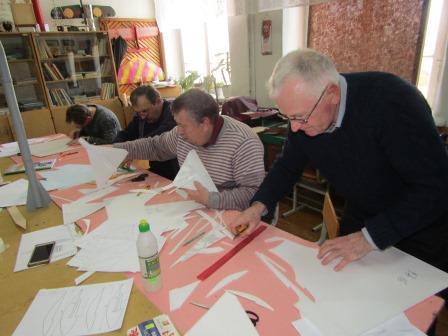 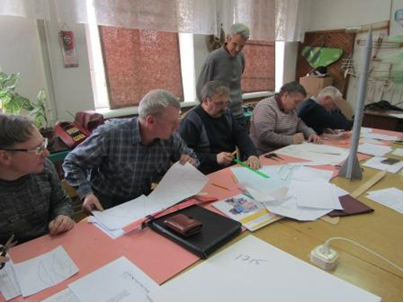 